осовская диана романовна(Фамилия Имя Отчество)ОСНОВНАЯ ИНФОРМАЦИЯ: ОБРАЗОВАНИЕ: ДОПОЛНИТЕЛЬНОЕ ОБРАЗОВАНИЕ: Дата рождения:29.11.2001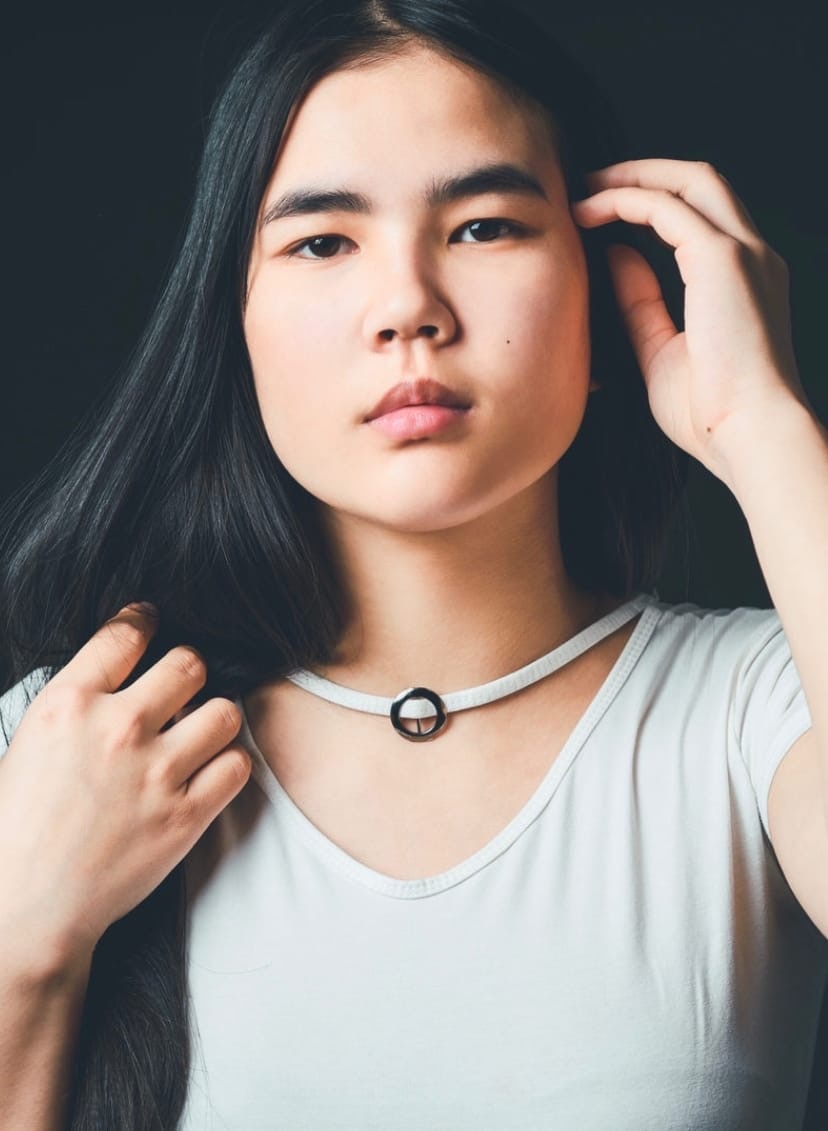 Семейное положение:Не замужемМесто жительства:   г. Хабаровск Телефон:+7 (999)-085-30-38E-mail:   kk.diana.01@mail.ruЦЕЛЬ:Соискание должности дизайнераПериод 
обученияНаименование   образовательного 
учрежденияСпециальность/профессия2018- 2022 (по н. вр.)Краевое государственное автономное профессиональное образовательное учреждение «Хабаровский технологический колледж» 54.02.01 Дизайн (по отраслям)Название пройденного курсаНазвание организации, проводившей курсыГод окончанияОсновы дизайн-интерьераТворческая Мастерская2015 г.Дизайн архитектурной среды  Творческая Мастерская2016 г.Опыт работы,Практика:2020 Краевое государственное автономное профессиональное образовательное учреждение «Хабаровский технологический колледж» Контроль за изготовлением изделий в производстве Художник- оформитель; 	- Разработка проекта дизайна дворовой территории в г. Комсомольск-на-Амуре, в дальнейшем участие в конкурсе на получения гранта- Разработка и оформление новогодней витрины магазина «Иван да Марья»- Изготовление декоративного панно- Роспись помещенийДанные о курсовых и дипломных работах: - Курсовая работа на тему: «Разработка мужской коллекции одежды»;- Курсовая работа на тему «Новогодний светильник»;- Выпускная квалификационная работа: «Дизайнерский благотворительный проект предметных проектов с нанесением авторских изображений с перспективой тиражирования» Профессиональные навыки:- Использование графических программ (CorelDRAW, Paint)- Построение макетов из различных материалов- Выполнение эскизов в различных техниках - Роспись помещений Дополнительные навыки:-Свободный пользователь ПК (Word, PowerPoint, Excel)- Знание языков (английский, корейский)- Навыки фото и видео съёмки, обработки в последующем- Модельные навыки Личные качества:Ответственность, стремление к постоянному развитию, общительность и коммуникабельность, приспосабливаемость к различным ситуациям.